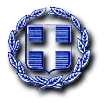 ΕΛΛΗΝΙΚΗ ΔΗΜΟΚΡΑΤΙΑΝΟΜΟΣ  ΑΤΤΙΚΗΣΝΠΔΔ ΔΗΜΟΤΙΚΟΣ ΟΡΓΑΝΙΣΜΟΣ                                       Προς:  Δ.Σ.   Δ.Ο.ΠΑ.Π.ΠΟΛΙΤΙΣΜΟΥ ΑΘΛΗΤΙΣΜΟΥ                                                             ΠΕΡΙΒΑΛΛΟΝΤΟΣ(Δ.Ο.Π.Α.Π.)ΔΗΜΟΥ ΡΑΦΗΝΑΣ-ΠΙΚΕΡΜΙΟΥ    Χρυσοστόμου Σμύρνης – Θέση Σκαλοπάτι 190 09 ΡαφήναΤηλέφωνο: 22940 -26073ΕΙΣΗΓΗΣΗΘΕΜΑ: «Έγκριση πρωτοκόλλου οριστικής  παραλαβής υπηρεσιών στον οικονομικό φορέα για απολυμάνσεις σε χώρους του Οργανισμού».       Σύμφωνα με το άρθρο 219, παράγρ.5 του ν.4412/2016, το πρωτόκολλο οριστικής παραλαβής εγκρίνεται από το αρμόδιο αποφαινόμενο όργανο με απόφασή του, η οποία κοινοποιείται και στον ανάδοχο υποχρεωτικά.  Αν παρέλθει χρονικό διάστημα μεγαλύτερο των 30 ημερών από την ημερομηνία υποβολής του και δεν ληφθεί σχετική απόφαση για την έγκριση ή την απόρριψή του, θεωρείται ότι η παραλαβή έχει συντελεστεί αυτοδίκαια.     Κατόπιν λοιπόν της απευθείας ανάθεσης  για απολυμάνσεις σε χώρους του Οργανισμού στον οικονομικό φορέα ΛΑΣΚΑΡΗ ΑΝΤΩΝΙΟ με την απ. Προέδρου 75/2020  , και την σύμβαση που είχε υπογραφεί μεταξύ του ανωτέρω και του Δ.Ο.Π.Α.Π στις 11/05/2020, η προμήθεια  ολοκληρώθηκε και παραδόθηκε,  μαζί με το ΤΠΥ 508.     Το Δ.Σ. του Δ.Ο.Π.Α.Π. καλείται να αποφασίσει την έγκριση του από   30/06/2020  οριστικού Πρωτοκόλλου Παραλαβής Υπηρεσιών που αφορά σε εκτελεσθείσες υπηρεσίες από τον ανάδοχο ΛΑΣΚΑΡΗ ΑΝΤΩΝΙΟ, συντηρήσεις κτιρίων  υπηρεσίες καθαρισμού, σύμφωνα με τους όρους της σύμβασης.                     Ραφήνα:    01/07/2020     ΑΡΙΘΜ.    ΠΡΩΤΟΚΟΛΛΟΥ:            651